remove the 3 screws on the front panel(display)remove the display from the chasis.And take care for the flat cable.Find the 3 jumpers near the CPU.normally 1 and 2 are open and 3 in close.open 3. if 1 anf 2 are close open them.screw back the 3 screwspress and hold DW/REV and A/N and MW and switch on the RADIOpress D/MR ........and enjoy.Jumper before modification.
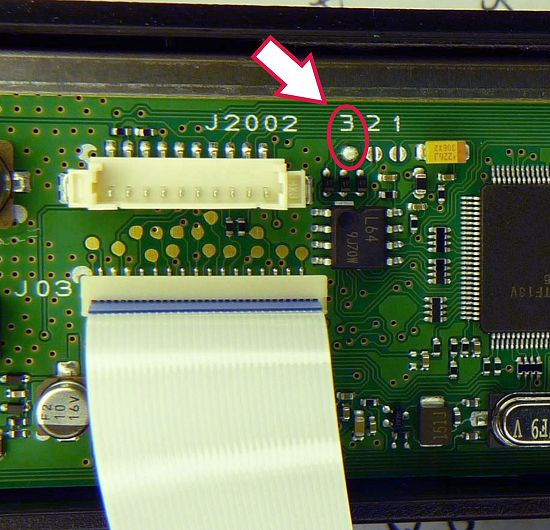 